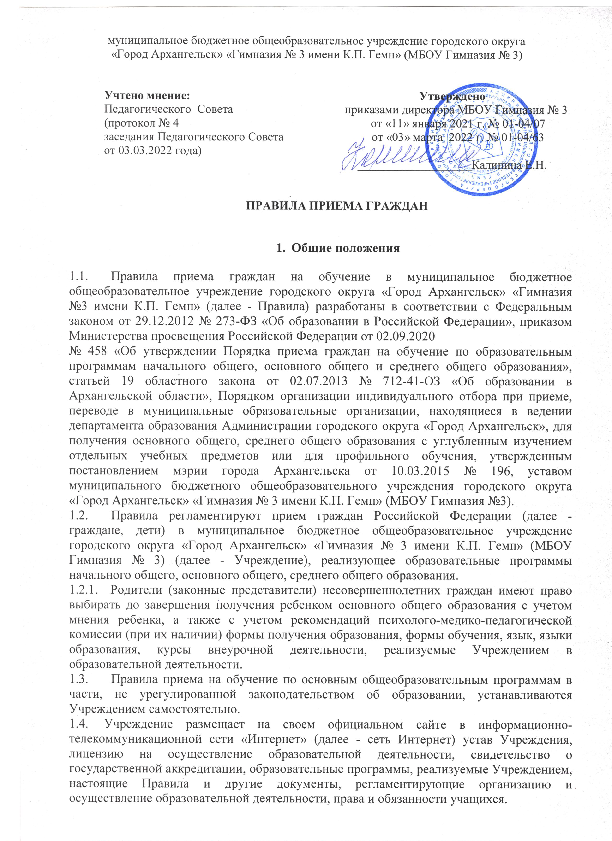 Учреждение размещает распорядительный акт департамента образования Администрации городского округа «Город Архангельск» о закреплении образовательных организаций за конкретными территориями, издаваемый не позднее 15 марта текущего года на информационном стенде и официальном сайте в сети Интернет в течение 10 календарных дней с момента его издания. В первоочередном порядке в Учреждение предоставляются места детям, указанным в абзаце втором части 6 статьи 19 Федерального закона от 27 мая 1998 г. N 76-ФЗ «О статусе военнослужащих», по месту жительства их семей, по месту жительства независимо от формы собственности детям, указанным в части 6 статьи 46 Федерального закона от 7 февраля 2011 г. N 3-ФЗ «О полиции», детям сотрудников органов внутренних дел, не являющихся сотрудниками полиции, и детям, указанным в части 14 статьи 3 Федерального закона от 30 декабря 2012 г. N 283-ФЗ «О социальных гарантиях сотрудникам некоторых федеральных органов исполнительной власти и внесении изменений в законодательные акты Российской Федерации».Прием на обучение в Учреждение проводится на принципах равных условий приема для всех поступающих, за исключением лиц, которым в соответствии с Федеральным законом предоставлены особые права (преимущества) при приеме на обучение.Проживающие в одной семье дети имеют право преимущественного приема на обучение по образовательным программам начального общего образования в государственные образовательные организации субъектов Российской Федерации и муниципальные образовательные организации, в которых обучаются их полнородные и неполнородные братья и (или) сестры.Дети с ограниченными возможностями здоровья принимаются на обучение по адаптированной образовательной программе только с согласия их родителей (законных представителей) и на основании рекомендаций психолого-медико-педагогической комиссии.При приеме гражданина в Учреждение последнее обязано ознакомить его родителей (законных представителей) с уставом Учреждения, лицензией на осуществление образовательной деятельности, со свидетельством о государственной аккредитации, общеобразовательными программами, реализуемыми Учреждением, и другими документами, регламентирующими организацию и осуществление образовательной деятельности, права и обязанности обучающихся.При приеме на обучение по имеющим государственную аккредитацию образовательным программам начального общего и основного общего образования выбор языка образования, изучаемых родного языка из числа языков народов Российской Федерации, в том числе русского языка как родного языка, государственных языков республик Российской Федерации осуществляется по заявлению родителей (законных представителей) детей. Форма заявления (приложение 1) размещается Учреждением на официальном сайте образовательной организации в сети Интернет.Прием в Учреждение осуществляется в течение всего учебного года при наличии свободных мест. Директор Учреждения издает приказ о приеме на обучение ребенка в течение 5 рабочих дней после приема заявления о приеме на обучение и представленных документов, за исключением случая, предусмотренного пунктом 2.6 Правил.Правилаприема граждан на обучение в первый класс             Комплектование первых классов Учреждения осуществляется в соответствии с Правилами и уставом Учреждения.В первые классы Учреждения принимаются граждане, достигшие к 01 сентября текущего года возраста не менее 6 лет 6 месяцев при отсутствии противопоказаний по состоянию здоровья, но не позднее достижения ими возраста 8 лет, независимо от уровня их подготовки.Вопрос о приеме граждан в более раннем или более позднем возрасте рассматривается в индивидуальном порядке с соблюдением государственных гарантий прав граждан РФ в области образования.В приеме в Учреждение может быть отказано только по причине отсутствия в нём свободных мест. «Свободными» являются места в классах, имеющих наполняемость менее 25 учащихся.В случае отсутствия мест в Учреждении родители (законные представители) ребенка для решения вопроса о его устройстве в другую образовательную организацию обращаются непосредственно в департамент образования Администрации городского округа «Город Архангельск».Прием в первые классы Учреждения осуществляется без проведения вступительных испытаний (процедур отбора), направленных на выявление уровня знаний ребенка по различным учебным дисциплинам и предметам.По запросам родителей (законных представителей) ребенка учитель или педагог- психолог могут провести консультирование и дать им рекомендации по подготовке ребенка к обучению в школе.Учреждение с целью проведения организованного приема граждан в первый класс размещает на информационном стенде, на официальном сайте в сети Интернет информацию о:количестве мест в первых классах не позднее 10 календарных дней с момента издания распорядительного акта о закрепленной территории;наличии свободных мест для приема детей, не проживающих на закрепленной территории, не позднее 5 июля текущего года.Прием заявлений в первый класс Учреждения для граждан, указанных в пунктах 1.6, 1.7.1 Правил, а также проживающих на закрепленной территории, начинается не позднее 1 апреля текущего года и завершается не позднее 30 июня текущего года.Директор Учреждения издает приказ о приеме на обучение детей, указанных в абзаце первом настоящего пункта, в течение 3 рабочих дней после завершения приема заявлений о приеме на обучение в первый класс.Учреждение, закончившее прием в первый класс всех детей, указанных в пунктах 1.6, 1.7.1 Правил, а также проживающих на закрепленной территории, осуществляет прием детей, не проживающих на закрепленной территории, не ранее 6 июля текущего года. Для детей, не проживающих на закрепленной территории, прием заявлений о приеме на обучение в первый класс начинается 6 июля текущего года до момента заполнения свободных мест, но не позднее 5 сентября текущего года.Заявление о приеме на обучение и документы для приема на обучение, указанные в пункте 2.9. Правил, подаются одним из следующих способов:через региональный портал государственных и муниципальных услуг (https:gosuslugi29.ru/) (далее - госуслуги) в форме электронного документа с использованием автоматизированной информационной системы «Зачисление в ОО» (далее - АИС «Зачисление в ОО») с последующим предоставлением оригиналов документов в течение 5 рабочих дней со дня подачи заявления;лично в Учреждении;через операторов почтовой связи общего пользования заказным письмом с уведомлением о вручении;в электронной форме (документ на бумажном носителе, преобразованный в электронную форму путем сканирования или фотографирования с обеспечением машиночитаемого распознавания его реквизитов) посредством электронной почты Учреждения или электронной информационной системы Учреждения, в том числе с использованием функционала официального сайта Учреждения в сети Интернет или иным способом с использованием сети Интернет.Учреждение осуществляет проверку достоверности сведений, указанных в заявлении о приеме на обучение, и соответствия действительности поданных электронных образов документов. При проведении указанной проверки Учреждение вправе обращаться к соответствующим государственным информационным системам, в государственные (муниципальные) органы и организации.В заявлении о приеме на обучение родителем (ми) (законным (ми) представителем (ми)) ребенка указываются следующие сведения:фамилия, имя, отчество (последнее - при наличии) ребенка;дата рождения ребенка;адрес места жительства и (или) адрес места пребывания ребенка;фамилия, имя, отчество (при наличии) родителя(ей) (законного(ых) представителя(ей) ребенка;адрес места жительства и (или) адрес места пребывания родителя(ей) (законного(ых) представителя(ей) ребенка;адрес(а) электронной почты, номер(а) телефона(ов) (при наличии) родителя(ей) (законного(ых) представителя(ей) ребенка;о наличии права внеочередного, первоочередного или преимущественного приема;о потребности ребенка в обучении по адаптированной образовательной программе и (или) в создании специальных условий для организации обучения и воспитания обучающегося с ограниченными возможностями здоровья в соответствии с заключением психолого-медико-педагогической комиссии (при наличии) или инвалида (ребенка-инвалида) в соответствии с индивидуальной программой реабилитации.Форма заявления (приложение 1), форма согласия родителя(ей) (законного(ых) представителя(ей) ребенка на обучение ребенка по адаптированной образовательной программе (в случае необходимости обучения ребенка по адаптированной образовательной программе) размещается Учреждением на официальном сайте Учреждения в сети Интернет. Для приема в Учреждение родитель(и) (законный(ые) представитель(и) ребенка представляют следующие документы:копию документа, удостоверяющего личность родителя (законного представителя) ребенка;копию свидетельства о рождении ребенка или документа, подтверждающего родство заявителя;копию документа, подтверждающего установление опеки или попечительства (при необходимости);копию документа о регистрации ребенка или поступающего по месту жительства или по месту пребывания на закрепленной территории или справку о приеме документов для оформления регистрации по месту жительства (в случае приема на обучение ребенка, проживающего на закрепленной территории, или в случае использования права преимущественного приема на обучение по образовательным программам начального общего образования);справку с места работы родителя(ей) (законного(ых) представителя(ей) ребенка (при наличии права внеочередного или первоочередного приема на обучение);копию заключения психолого-медико-педагогической комиссии (при наличии).       При посещении Учреждения и (или) очном взаимодействии с уполномоченными должностными лицами Учреждения родитель(и) (законный(ые) представитель(и) ребенка предъявляет(ют) оригиналы документов, указанных в абзацах 2 - 5 настоящего пункта Правил.Родители (законные представители) детей, являющихся иностранными гражданами или лицами без гражданства, дополнительно предъявляют документ, подтверждающий родство заявителя (или законность представления прав ребенка), и документ, подтверждающий право заявителя на пребывание в Российской Федерации.Иностранные граждане и лица без гражданства все документы представляют на русском языке или вместе с заверенным в установленном порядке переводом на русский язык. Копии предъявляемых при приеме документов хранятся в Учреждении на время обучения ребенка в его личном деле.Для удобства родителей (законных представителей) детей Учреждение устанавливает график приема документов в зависимости от адреса регистрации по месту жительства (пребывания).При приеме в первый класс в течение учебного года родители (законные представители) учащегося дополнительно представляют личное дело учащегося, выданное образовательной организацией, в которой он обучался ранее.Требование предоставления других документов в качестве основания для приема детей в Учреждение не допускается.        Родитель (и) (законный(ые) представитель(и) ребенка или поступающий имеют право по своему усмотрению представлять другие документы.Родители (законные представители) ребенка заверяют личной подписью в заявлении о приеме ребенка в Учреждение факт ознакомления с лицензией на осуществление образовательной деятельности, свидетельством о государственной аккредитации, уставом Учреждения, с образовательными программами и документами, регламентирующими организацию и осуществление образовательной деятельности, правами и обязанностями учащихся, а также факт согласия на обработку своих персональных данных и персональных данных ребенка в порядке, установленным законодательством Российской Федерации».Документы, представленные родителями (законными представителями) детей, регистрируются в журнале приема заявлений. После регистрации заявления родителям (законным представителям) детей выдается расписка в получении документов, содержащая информацию о регистрационном номере заявления о приеме ребенка в Учреждение, перечне представленных документов. Расписка заверяется подписью должностного лица Учреждения, ответственного за прием документов, и печатью Учреждения.Учреждение осуществляет обработку полученных в связи с приемом в общеобразовательную организацию персональных данных поступающих в соответствии с требованиями законодательства Российской Федерации в области персональных данных. На каждого гражданина, принятого в Учреждение, формируется личное дело, в котором хранятся заявление о приеме на обучение и все представленные родителем(ями) (законным(ыми) представителем(ями) ребенка документы (копии документов).3. Правила приема граждан на обучение во второй - четвертый классы при переходе из одной образовательной организации в другую.3.1.     Прием граждан на обучение во второй - четвертый классы при переходе из одной образовательной организации в другую для обучения по образовательной программе начального общего образования должен обеспечивать доступность образования для всех граждан, которые проживают на закрепленной территории и имеют право на получение начального общего образования. 3.2.   В приеме в Учреждение может быть отказано только  по причине отсутствия в нем свободных мест. "Свободными" являются места в классах, имеющих наполняемость менее 25 учащихся.            В случае отсутствия мест в Учреждении родители (законные представители) ребенка для решения вопроса о его устройстве в другое образовательное учреждение обращаются непосредственно в департамент образования Администрации ГО «Город Архангельск». 3.3.   Прием во второй - четвертый классы осуществляется без проведения вступительных испытаний (процедур отбора), направленных на выявление уровня знаний ребенка по различным учебным дисциплинам и предметам. 3.4.  Прием граждан во второй - четвертый классы осуществляется по личному заявлению родителя (законного представителя) ребенка при предъявлении оригинала документа, удостоверяющего личность родителя (законного представителя), либо оригинала документа, удостоверяющего личность иностранного гражданина и лица без гражданства в Российской Федерации в соответствии со статьей 10 Федерального Закона от 25 июля 2002 г. № 115-ФЗ «О правовом положении иностранных граждан в Российской Федерации».          Учреждение может осуществлять прием указанного заявления в форме электронного документа с использованием информационно-телекоммуникационных сетей общего пользования.          В заявлении родителями (законными представителями) ребенка указываются следующие сведения:а) фамилия, имя, отчество (последнее - при наличии) ребенка;б) дата и место рождения ребенка;в) фамилия, имя, отчество (последнее - при наличии) его родителей (законных представителей);г) адрес места жительства ребенка, его родителей (законных представителей);д) контактные телефоны родителей (законных представителей) ребенка.         Форма заявления (приложение 2) размещается Учреждением на официальном сайте образовательной организации  в сети «Интернет».        Для приема в Учреждение:        родители (законные представители) детей, проживающих на закрепленной территории, для зачисления ребенка во второй - четвертый классы  дополнительно предъявляют свидетельство о регистрации ребенка по месту жительства или по месту пребывания на закрепленной территории или документ, содержащий сведения о регистрации ребенка по месту жительства или по месту пребывания на закрепленной территории, и личное дело учащегося, выданное образовательной организацией, в которой он обучался ранее;            родители (законные представители) детей, не проживающих на закрепленной территории, дополнительно предъявляют личное дело учащегося, выданное Учреждением, в которой он обучался ранее.             Родители (законные представители) детей, являющихся иностранными гражданами или лицами без гражданства, дополнительно предъявляют  документ, подтверждающий родство заявителя (или законность представления прав ребенка), и документ, подтверждающий право заявителя на пребывание в Российской Федерации.             Иностранные граждане и лица без гражданства все документы представляют на русском языке или вместе с заверенным в установленном порядке переводом на русский язык. Копия предъявляемого при приеме свидетельства о регистрации ребенка по месту жительства или по месту пребывания на закрепленной территории или документа, содержащего сведения о регистрации ребенка по месту жительства или по месту пребывания на закрепленной территории, хранится в Учреждении на время обучения ребенка в его личном деле.3.5.  Требование предоставления других документов в качестве основания для приема детей в Учреждение не допускается.3.6.   Родители (законные представители) ребенка заверяют личной подписью в заявлении о приеме ребенка в Учреждение факт ознакомления с лицензией на осуществление образовательной деятельности, свидетельством о государственной аккредитации, уставом Учреждения, а также факт согласия на обработку своих персональных данных и персональных данных ребенка в порядке, установленным законодательством Российской Федерации.3.7. Родители (законные представители) детей имеют право по своему усмотрению предъявлять другие документы.3.8. При отсутствии личного дела зачисление граждан во вторые - четвертые классы производится на основе фактических знаний, определяемых с помощью промежуточной (диагностической) аттестации, проводимой в Учреждении.3.9. Документы, представленные  родителями (законными представителями) детей, регистрируются в журнале приема заявлений. После регистрации заявления родителям (законным представителям) детей выдается расписка в получении документов, содержащая информацию о регистрационном номере заявления о приеме ребенка в Учреждение, о перечне представленных документов. Расписка заверяется подписью должностного лица ОО, ответственного за прием документов, и печатью Учреждения.3.10. При приеме гражданина в Учреждение последняя обязана ознакомить его родителей (законных представителей) с уставом Учреждения, лицензией на право ведения образовательной деятельности, со свидетельством о государственной аккредитации, образовательными программами, реализуемыми Учреждением, и другими документами, регламентирующими организацию образовательного процесса, права и обязанности учащихся. 3.11. При приеме на свободные места детей, не проживающих на закрепленной территории, преимущественным правом обладают дети граждан, имеющих право на первоочередное предоставление места в Учреждении в соответствии с законодательством Российской Федерации и нормативными правовыми актами субъекта Российской Федерации.3.12. Зачисление в Учреждение оформляется приказом директора образовательной организации.4. Правила приема граждан на обучение в пятый класс с углубленным изучением отдельных учебных предметов.4.1.   Прием  граждан в пятые классы для обучения по образовательным программам основного общего образования с углубленным изучением отдельных учебных предметов осуществляется с учетом Порядка организации индивидуального отбора при приеме либо переводе в муниципальное бюджетное общеобразовательное учреждение городского округа «Город Архангельск» «Гимназия № 3 имени К.П. Гемп» (МБОУ Гимназия № 3) для получения общего образования с углубленным изучением  отдельных   учебных   предметов   или  для профильного обучения.4.2.  При приеме граждан в пятые классы для обучения по образовательным программам основного общего образования с углубленным изучением отдельных учебных предметов организуется индивидуальный отбор в соответствии с Порядком организации индивидуального отбора при приеме в муниципальное бюджетное общеобразовательное учреждение городского округа «Город Архангельск» «Гимназия № 3 имени К.П. Гемп» (МБОУ Гимназия № 3) для получения общего образования с углубленным изучением  отдельных   учебных   предметов   или  для профильного обучения.4.3. Учреждение с целью проведения организованного приема граждан в пятые классы для обучения по образовательным программам основного общего образования с углубленным изучением отдельных учебных предметов в срок не позднее, чем за 30 календарных дней до начала проведения индивидуального отбора учащихся, размещает на официальном сайте в сети Интернет информацию о количестве мест в пятых классах с углубленным изучением отдельных учебных предметов, сроках проведения индивидуального отбора учащихся, месте подачи заявлений родителями (законными представителями) учащихся, перечне документов, предъявляемых для участия в индивидуальном отборе учащихся.4.4. Прием граждан в пятые классы с углубленным изучением отдельных учебных предметов осуществляется по личному заявлению родителя (законного представителя) ребенка при предъявлении оригинала документа, удостоверяющего личность родителя (законного представителя), либо оригинала документа, удостоверяющего личность иностранного гражданина и лица без гражданства в Российской Федерации в соответствии со статьей 10 Федерального Закона от 25 июля 2002 г. № 115-ФЗ «О правовом положении иностранных граждан в Российской Федерации».Учреждение может осуществлять прием указанного заявления в форме электронного документа с использованием информационно-телекоммуникационных сетей общего пользования.            В заявлении родителями (законными представителями) ребенка указываются следующие сведения:а) фамилия, имя, отчество (последнее - при наличии) ребенка;б) дата и место рождения ребенка;в) фамилия, имя, отчество (последнее - при наличии) его родителей (законных представителей);г) адрес места жительства ребенка, его родителей (законных представителей);д) контактные телефоны родителей (законных представителей) ребенка.         Форма заявления (приложение 2) размещается Учреждением на официальном сайте ОО в сети «Интернет».          Для приема в Учреждение родители (законные представители) ребенка, обучающегося в образовательной организации, дополнительно предъявляют документы, подтверждающие индивидуальные достижения учащегося (портфолио).           Для приема в Учреждение родители (законные представители) ребенка, не обучающегося в образовательной организации дополнительно предъявляют личное дело учащегося, выданное образовательной организацией, в которой он обучался ранее, и документы, подтверждающие индивидуальные достижения учащегося (портфолио).           Иностранные граждане и лица без гражданства все документы представляют на русском языке или вместе с заверенным в установленном порядке переводом на русский язык.          Документы, подтверждающие индивидуальные достижения учащегося (портфолио), хранятся в Учреждении на время обучения ребенка в его личном деле.4.5. Требование предоставления других документов в качестве основания для приема детей в пятые классы с углубленным изучением отдельных учебных предметов не допускается.4.6. Родители (законные представители) ребенка заверяют личной подписью в заявлении о приеме ребенка в Учреждение факт ознакомления с лицензией на осуществление образовательной деятельности, свидетельством о государственной аккредитации, уставом Учреждения, а также факт согласия на обработку своих персональных данных и персональных данных ребенка в порядке, установленным законодательством Российской Федерации.4.7. Родители (законные представители) детей имеют право по своему усмотрению предъявлять другие документы.4.8. При отсутствии личного дела зачисление граждан в пятый класс с углубленным изучением отдельных учебных предметов при переходе из одной образовательной организации в другую производится на основе фактических знаний, определяемых с помощью промежуточной (диагностической) аттестации, проводимой в Учреждении.4.9. Документы, представленные  родителями (законными представителями) детей, регистрируются в журнале приема заявлений. После регистрации заявления родителям (законным представителям) детей выдается расписка в получении документов, содержащая информацию о регистрационном номере заявления о приеме ребенка в Учреждение, о перечне представленных документов. Расписка заверяется подписью должностного лица образовательной организации, ответственного за прием документов, и печатью Учреждения.4.10. При приеме гражданина в образовательную организацию последняя обязана ознакомить его родителей (законных представителей) с уставом Учреждения, лицензией на право ведения образовательной деятельности, со свидетельством о государственной аккредитации образовательной организации, образовательными программами, реализуемыми Учреждением, Порядком организации индивидуального отбора при приеме либо переводе в муниципальное бюджетное общеобразовательное учреждение городского округа «Город Архангельск» «Гимназия № 3 имени К.П. Гемп» (МБОУ Гимназия № 3) для получения общего образования с углубленным изучением  отдельных   учебных   предметов   или  для профильного обучения и другими документами, регламентирующими организацию образовательного процесса, права и обязанности учащихся. 4.11. Прием учащихся в пятые классы с углубленным изучением отдельных учебных предметов  в течение учебного года осуществляется при наличии свободных мест. «Свободными» являются места в классах, имеющих наполняемость менее 25 учащихся.4.12. Граждане, успешно прошедшие индивидуальный отбор, зачисляются в Учреждение на основании  приказа директора образовательной организации.4.13. Родители (законные представители) детей при отказе в приеме в Учреждение вправе обратиться в департамент образования Администрации ГО «Город Архангельск» с целью определения в другую образовательную организацию.5. Правилаприема граждан на обучение в шестой - девятый классы с углубленным изучением отдельных учебных предметов при переходе из одной образовательной организации в другую.5.1.  Прием граждан в шестой - девятый классы для обучения по образовательным программам основного общего образования с углубленным изучением отдельных учебных предметов при переходе из одной образовательной организации в другую осуществляется в соответствии с Порядком организации индивидуального отбора при приеме в муниципальное бюджетное образовательное учреждение городского округа «Город Архангельск» «Гимназия № 3 имени К.П. Гемп» (МБОУ Гимназия № 3) для получения общего образования с углубленным изучением  отдельных   учебных   предметов   или  для профильного обучения .5.2.   Прием учащихся в шестой - девятый классы с углубленным изучением отдельных учебных предметов осуществляется при наличии свободных мест. "Свободными" являются места в классах, имеющих наполняемость менее 25 учащихся.  В случае отсутствия мест в Учреждении родители (законные представители) ребенка для решения вопроса о его устройстве в другую образовательную организацию обращаются непосредственно в департамент образования Администрации ГО «Город Архангельск».5.3.   Прием граждан в шестой - девятый классы с углубленным изучением отдельных учебных предметов осуществляется по личному заявлению родителя (законного представителя) ребенка при предъявлении оригинала документа, удостоверяющего личность родителя (законного представителя), либо оригинала документа, удостоверяющего личность иностранного гражданина и лица без гражданства в Российской Федерации в соответствии со статьей 10 Федерального Закона от 25 июля 2002 г. № 115-ФЗ «О правовом положении иностранных граждан в Российской Федерации».        Образовательная организация может осуществлять прием указанного заявления в форме электронного документа с использованием информационно-телекоммуникационных сетей общего пользования.       В заявлении родителями (законными представителями) ребенка указываются следующие сведения:а) фамилия, имя, отчество (последнее - при наличии) ребенка;б) дата и место рождения ребенка;в) фамилия, имя, отчество (последнее - при наличии) его родителей (законных представителей);г) адрес места жительства ребенка, его родителей (законных представителей);д) контактные телефоны родителей (законных представителей) ребенка.        Форма заявления (приложение 2) размещается Учреждением на официальном сайте Организации в сети «Интернет».         Для приема в Учреждение родители (законные представители) детей дополнительно предъявляют личное дело учащегося, выданное образовательной организацией, в которой он обучался ранее, и документы, подтверждающие индивидуальные достижения учащегося (портфолио).        Иностранные граждане и лица без гражданства все документы представляют на русском языке или вместе с заверенным в установленном порядке переводом на русский язык.        Документы, подтверждающие индивидуальные достижения учащегося (портфолио), хранятся в Учреждении на время обучения ребенка в его личном деле.5.4.  Требование предоставления других документов в качестве основания для приема детей в шестой - девятый классы с углубленным изучением отдельных учебных предметов не допускается.5.5.    Родители (законные представители) ребенка заверяют личной подписью в заявлении о приеме ребенка в Учреждение факт ознакомления с лицензией на осуществление образовательной деятельности, свидетельством о государственной аккредитации, уставом образовательной организации, а также факт согласия на обработку своих персональных данных и персональных данных ребенка в порядке, установленным законодательством Российской Федерации.5.6.  Родители (законные представители) детей имеют право по своему усмотрению предъявлять другие документы.5.7.  При отсутствии личного дела зачисление граждан в шестой - девятый классы с углубленным изучением отдельных учебных предметов при переходе из одной образовательной организации в другую производится на основе фактических знаний, определяемых с помощью промежуточной (диагностической) аттестации, проводимой в Учреждении.  5.8. Документы, представленные  родителями (законными представителями) детей, регистрируются в журнале приема заявлений. После регистрации заявления родителям (законными представителями) детей выдается расписка в получении документов, содержащая информацию о регистрационном номере заявления о приеме ребенка в Учреждение, о перечне представленных документов. Расписка заверяется подписью должностного лица Учреждения, ответственного за прием документов, и печатью образовательной организации.5.9.  При приеме гражданина в образовательную организацию последняя обязана ознакомить его родителей (законных представителей) с уставом Учреждения, лицензией на право ведения образовательной деятельности, со свидетельством о государственной аккредитации Учреждения, образовательными программами, реализуемыми Учреждением, Порядком организации индивидуального отбора при приеме либо переводе в муниципальное бюджетное общеобразовательное учреждение городского округа  «Город Архангельск» «Гимназия № 3 имени К.П. Гемп» (МБОУ Гимназия № 3) для получения общего образования с углубленным изучением  отдельных   учебных   предметов   или  для профильного обучения и другими документами, регламентирующими организацию образовательного процесса, права и обязанности учащихся. 5.10. Граждане, успешно прошедшие индивидуальный отбор, зачисляются в Учреждение на основании  приказа директора образовательной организации.5.11. Родители (законные представители) детей при отказе в приеме в Учреждение вправе обратиться в департамент образования Администрации ГО «Город Архангельск» с целью определения в другую образовательную организацию.6. Правилаприема граждан на обучение в пятый - девятый классы при переходе из одной образовательной организации в другую.6.1. Прием граждан на обучение в пятый - девятый классы при переходе из одной образовательной организации в другую для обучения по образовательной программе основного общего образования должен обеспечивать доступность образования для всех граждан, которые проживают на закрепленной территории и имеют право на получение основного общего образования. 6.2. В приеме в Учреждение может быть отказано только  по причине отсутствия в нем свободных мест. "Свободными" являются места в классах, имеющих наполняемость менее 25 учащихся.В случае отсутствия мест в Учреждении родители (законные представители) ребенка для решения вопроса о его устройстве в другую образовательную организацию обращаются непосредственно в департамент образования Администрации ГО «Город Архангельск».6.3. Прием в пятый - девятый классы осуществляется без проведения вступительных испытаний (процедур отбора), направленных на выявление уровня знаний ребенка по различным учебным дисциплинам и предметам.6.4. Прием граждан в пятый - девятый классы осуществляется по личному заявлению родителя (законного представителя) ребенка при предъявлении оригинала документа, удостоверяющего личность родителя (законного представителя), либо оригинала документа, удостоверяющего личность иностранного гражданина и лица без гражданства в Российской Федерации в соответствии со статьей 10 Федерального Закона от 25 июля 2002 г. № 115-ФЗ «О правовом положении иностранных граждан в Российской Федерации».Учреждение может осуществлять прием указанного заявления в форме электронного документа с использованием информационно-телекоммуникационных сетей общего пользования.          В заявлении родителями (законными представителями) ребенка указываются следующие сведения:а) фамилия, имя, отчество (последнее - при наличии) ребенка;б) дата и место рождения ребенка;в) фамилия, имя, отчество (последнее - при наличии) его родителей (законных представителей);г) адрес места жительства ребенка, его родителей (законных представителей);д) контактные телефоны родителей (законных представителей) ребенка.Форма заявления (приложение 2) размещается Учреждением на официальном сайте образовательной организации в сети «Интернет». Для приема в Учреждение:  родители (законные представители) детей, проживающих на закрепленной территории, для зачисления ребенка в пятый - девятый классы дополнительно предъявляют свидетельство о регистрации ребенка по месту жительства или по месту пребывания на закрепленной территории или документ, содержащий сведения о регистрации ребенка по месту жительства или по месту пребывания на закрепленной территории, и личное дело учащегося, выданное Учреждением, в котором он обучался ранее;родители (законные представители) детей, не проживающих на закрепленной территории, дополнительно предъявляют личное дело учащегося, выданное образовательным учреждением, в котором он обучался ранее.                Родители (законные представители) детей, являющихся иностранными гражданами или лицами без гражданства, дополнительно предъявляют  документ, подтверждающий родство заявителя (или законность представления прав ребенка), и документ, подтверждающий право заявителя на пребывание в Российской Федерации.           Иностранные граждане и лица без гражданства все документы представляют на русском языке или вместе с заверенным в установленном порядке переводом на русский язык.                   Копия предъявляемого при приеме свидетельства о регистрации ребенка по месту жительства или по месту пребывания на закрепленной территории или документ, содержащий сведения о регистрации ребенка по месту жительства или по месту пребывания на закрепленной территории, хранится в Учреждении на время обучения ребенка в его личном деле.6.5.   Требование предоставления других документов в качестве основания для приема детей в Учреждение не допускается.6.6.   Родители (законные представители) ребенка заверяют личной подписью в заявлении о приеме ребенка в Учреждение факт ознакомления с лицензией на осуществление образовательной деятельности, свидетельством о государственной аккредитации, уставом Учреждения, а также факт согласия на обработку своих персональных данных и персональных данных ребенка в порядке, установленным законодательством Российской Федерации.6.7.  Родители (законные представители) детей имеют право по своему усмотрению предъявлять другие документы.6.8.  При отсутствии личного дела зачисление граждан в пятый - девятый классы производится на основе фактических знаний, определяемых с помощью промежуточной (диагностической) аттестации, проводимой в образовательной организации.6.9. Документы, представленные  родителями (законным представителям) детей, регистрируются в журнале приема заявлений. После регистрации заявления родителям (законным представителям) детей выдается расписка в получении документов, содержащая информацию о регистрационном номере заявления о приеме ребенка в Учреждение, о перечне представленных документов. Расписка заверяется подписью должностного лица Учреждения, ответственного за прием документов, и печатью образовательной организации.6.10. При приеме гражданина в Учреждение последнее обязано ознакомить его родителей (законных представителей) с уставом Учреждения, лицензией на право ведения образовательной деятельности, со свидетельством о государственной аккредитации Учреждения, образовательными программами, реализуемыми образовательной организацией и другими документами, регламентирующими организацию образовательного процесса, права и обязанности учащихся. 6.11. При приеме на свободные места детей, не проживающих на закрепленной территории, преимущественным правом обладают дети граждан, имеющих право на первоочередное предоставление места в Учреждение в соответствии с законодательством Российской Федерации и нормативными правовыми актами субъекта Российской Федерации.6.12. Зачисление в Учреждение оформляется приказом директора образовательной организации.7. Правила приема граждан на обучение в десятый класс 7.1. Прием в десятый класс с углубленным изучением отдельных учебных предметов или для профильного обучения осуществляется с учетом Порядка организации индивидуального отбора при приеме либо переводе в муниципальное бюджетное общеобразовательное учреждение городского округа «Город Архангельск» «Гимназия          № 3 имени К.П. Гемп» (МБОУ Гимназия № 3)  для получения общего образования с углубленным изучением  отдельных   учебных   предметов   или  для профильного обучения и Уставом Учреждения. 7.2. В десятый класс с углубленным изучением отдельных учебных предметов или профильного обучения принимаются граждане, освоившие программу основного общего образования.7.3. Учреждение с целью проведения организованного приема граждан в десятые классы для обучения по образовательным программам среднего общего образования с углубленным изучением отдельных учебных предметов или профильного обучения в срок не позднее, чем за 30 календарных дней до начала проведения индивидуального отбора учащихся, размещает на официальном сайте в сети Интернет информацию о количестве мест в десятых классах с углубленным изучением отдельных учебных предметов или профильного обучения, сроках проведения индивидуального отбора учащихся, месте подачи заявлений родителями (законными представителями) учащихся, перечне документов, предъявляемых для участия в индивидуальном отборе учащихся.7.4. Прием граждан в десятые классы с углубленным изучением отдельных учебных предметов или для профильного обучения осуществляется по личному заявлению совершеннолетнего, несовершеннолетнего гражданина или его родителя (законного представителя) при предъявлении оригинала документа, удостоверяющего личность совершеннолетнего, несовершеннолетнего гражданина или его родителя (законного представителя), либо оригинала документа, удостоверяющего личность иностранного гражданина и лица без гражданства в Российской Федерации в соответствии со статьей 10 Федерального Закона от 25 июля 2002 г. № 115-ФЗ «О правовом положении иностранных граждан в Российской Федерации».             Учреждение может осуществлять прием указанного заявления в форме электронного документа с использованием информационно-телекоммуникационных сетей общего пользования.В заявлении совершеннолетним, несовершеннолетним гражданином или его родителем (законным представителем) указываются следующие сведения:а) фамилия, имя, отчество (последнее - при наличии) ребенка;б) дата и место рождения ребенка;в) фамилия, имя, отчество (последнее - при наличии) его родителей (законных представителей);г) адрес места жительства ребенка, его родителей (законных представителей);д) контактные телефоны родителей (законных представителей) ребенка.Форма заявления (приложение 3,4) размещается Учреждением на официальном сайте образовательной организации  в сети «Интернет».              Для приема в десятый класс с углубленным изучением отдельных учебных предметов или для профильного обучения ранее обучавшийся в Учреждении совершеннолетний, несовершеннолетний гражданин или его родители (законные представители) дополнительно предъявляют аттестат об основном общем образовании и документы, подтверждающие индивидуальные достижения учащегося (портфолио).             Для приема в десятый класс с углубленным изучением отдельных учебных предметов или для профильного обучения совершеннолетний, несовершеннолетний гражданин или его родители (законные представители) дополнительно предъявляют аттестат об основном общем образовании, личное дело учащегося, выданное образовательной организацией, в которой он обучался ранее, и документы, подтверждающие индивидуальные достижения учащегося (портфолио).Иностранные граждане и лица без гражданства все документы представляют на русском языке или вместе с заверенным в установленном порядке переводом на русский язык.Копия аттестата об основном общем образовании  хранится в Учреждении на время обучения ребенка в его личном деле.7.5.  Требование предоставления других документов в качестве основания для приема детей в десятый класс с углубленным изучением отдельных учебных предметов или для профильного обучения не допускается.7.6. Родители (законные представители) ребенка заверяют личной подписью в заявлении о приеме ребенка в Учреждение факт ознакомления с лицензией на осуществление образовательной деятельности, свидетельством о государственной аккредитации, уставом Учреждения, а также факт согласия на обработку своих персональных данных и персональных данных ребенка в порядке, установленным законодательством Российской Федерации.7.7. Совершеннолетний, несовершеннолетний гражданин или его родители (законные представители) имеют право по своему усмотрению предъявлять другие документы.7.8. Документы, представленные совершеннолетним, несовершеннолетним гражданином или его родителями (законными представителями) регистрируются в журнале приема заявлений. После регистрации заявления совершеннолетнему, несовершеннолетнему гражданину или его родителям (законным представителям) выдается расписка в получении документов, содержащая информацию о регистрационном номере заявления о приеме гражданина в Учреждение, о перечне представленных документов. Расписка заверяется подписью должностного лица Учреждения, ответственного за прием документов, и печатью образовательной организации.7.9. При приеме гражданина в образовательную организацию последняя обязана ознакомить совершеннолетнего, несовершеннолетнего гражданина или его родителей (законных представителей) с уставом Учреждения, лицензией на право ведения образовательной деятельности, со свидетельством о государственной аккредитации, образовательными программами, реализуемыми Учреждением,  Порядком организации индивидуального отбора при приеме либо переводе в муниципальное бюджетное общеобразовательное учреждение городского округа «Город Архангельск» «Гимназия            № 3 имени К.П. Гемп»  (МБОУ Гимназия № 3) для получения общего образования с углубленным изучением  отдельных   учебных   предметов   или  для профильного обучения и другими документами, регламентирующими организацию образовательного процесса, права и обязанности учащихся.         7.10. Прием учащихся в десятые классы с углубленным изучением отдельных учебных предметов или для профильного обучения в течение года осуществляется при наличии свободных мест. "Свободными" являются места в классах, имеющих наполняемость менее 25 учащихся.                   При приеме в десятый класс с углубленным изучением отдельных учебных предметов или для профильного обучения на свободные места в течение учебного года совершеннолетний гражданин, несовершеннолетний гражданин или его родители (законные представители) представляют:личное дело учащегося, выданное образовательной организацией, в которой он обучался ранее; аттестат об основном общем образовании; документы, подтверждающие индивидуальные достижения учащегося (портфолио).      7.11. Граждане, успешно прошедшие индивидуальный отбор, зачисляются в Учреждение на основании  приказа директора образовательной организации.       7.12. Совершеннолетний, несовершеннолетний гражданин или его родители (законные представители) при отказе в приеме в Учреждение вправе обратиться в департамент образования Администрации ГО «Город Архангельск» с целью определения в другую образовательную организацию.8. Правила приема граждан на обучение в одиннадцатый класс при переходе из одной образовательной организации в другую.8.1. Прием граждан в одиннадцатый класс для обучения по образовательным программам среднего общего образования с углубленным изучением отдельных учебных предметов или для профильного обучения при переходе из одной образовательной организации в другую осуществляется с учетом Порядка организации индивидуального отбора при приеме либо переводе в муниципальное бюджетное общеобразовательное учреждение городского округа «Город Архангельск» «Гимназия № 3 имени К.П. Гемп» (МБОУ Гимназия № 3) для получения общего образования с углубленным изучением  отдельных   учебных   предметов   или  для профильного обучения.8.2. Прием учащихся в одиннадцатый класс с углубленным изучением отдельных учебных предметов или профильного обучения осуществляется при наличии свободных мест. "Свободными" являются места в классах, имеющих наполняемость менее 25 учащихся.8.3. Прием граждан в одиннадцатый класс с углубленным изучением отдельных учебных предметов или для профильного обучения осуществляется по личному заявлению совершеннолетнего, несовершеннолетнего гражданина или его родителя (законного представителя) при предъявлении оригинала документа, удостоверяющего личность совершеннолетнего, несовершеннолетнего гражданина или его родителя (законного представителя), либо оригинала документа, удостоверяющего личность иностранного гражданина и лица без гражданства в Российской Федерации в соответствии со статьей 10 Федерального Закона от 25 июля 2002 г. № 115-ФЗ «О правовом положении иностранных граждан в Российской Федерации».        Учреждение может осуществлять прием указанного заявления в форме электронного документа с использованием информационно-телекоммуникационных сетей общего пользования.        В заявлении совершеннолетним, несовершеннолетним гражданином или его родителем (законным представителем) указываются следующие сведения:а) фамилия, имя, отчество (последнее - при наличии) ребенка;б) дата и место рождения ребенка;в) фамилия, имя, отчество (последнее - при наличии) его родителей (законных представителей);г) адрес места жительства ребенка, его родителей (законных представителей);д) контактные телефоны родителей (законных представителей) ребенка.Форма заявления (приложение 2) размещается Учреждением на официальном сайте образовательной организации в сети «Интернет».Для приема в одиннадцатый класс с углубленным изучением отдельных учебных предметов или профильного обучения совершеннолетний, несовершеннолетний гражданин или его родители (законные представители) дополнительно предъявляют аттестат об основном общем образовании, личное дело учащегося, выданное Учреждением, в котором он обучался ранее, и документы, подтверждающие индивидуальные достижения учащегося (портфолио).Иностранные граждане и лица без гражданства все документы представляют на русском языке или вместе с заверенным в установленном порядке переводом на русский язык.         Копия аттестата об основном общем образовании  хранится в Учреждении на время обучения ребенка в его личном деле.8.4.  Требование предоставления других документов в качестве основания для приема граждан в одиннадцатый класс с углубленным изучением отдельных учебных предметов или для профильного обучения не допускается.8.5.    Родители (законные представители) ребенка заверяют личной подписью в заявлении о приеме ребенка в Учреждение факт ознакомления с лицензией на осуществление образовательной деятельности, свидетельством о государственной аккредитации, уставом Учреждения, а также факт согласия на обработку своих персональных данных и персональных данных ребенка в порядке, установленным законодательством Российской Федерации.8.6.  Совершеннолетний, несовершеннолетний гражданин или его родители (законные представители) имеют право по своему усмотрению предъявлять другие документы.8.7.   Документы, представленные совершеннолетним, несовершеннолетним гражданином или его родителями (законными представителями) регистрируются в журнале приема заявлений. После регистрации заявления совершеннолетнему, несовершеннолетнему гражданину или его родителям (законным представителям) выдается расписка в получении документов, содержащая информацию о регистрационном номере заявления о приеме гражданина в Учреждение, о перечне представленных документов. Расписка заверяется подписью должностного лица Учреждения, ответственного за прием документов, и печатью образовательной организации.8.8. При приеме гражданина в Учреждение последнее обязано ознакомить совершеннолетнего, несовершеннолетнего гражданина или его родителей (законных представителей) с уставом Учреждения, лицензией на право ведения образовательной деятельности, со свидетельством о государственной аккредитации, образовательными программами, реализуемыми образовательной организацией, Порядком организации индивидуального отбора при приеме либо переводе в муниципальное бюджетное общеобразовательное учреждение городского округа  «Город Архангельск» «Гимназия № 3 имени К.П. Гемп» (МБОУ Гимназия № 3) для получения общего образования с углубленным изучением  отдельных   учебных   предметов   или  для профильного обучения и другими документами, регламентирующими организацию образовательного процесса, права и обязанности учащихся. 8.9. Граждане, успешно прошедшие индивидуальный отбор, зачисляются в Учреждение на основании  приказа директора образовательной организации.8.10. Совершеннолетний, несовершеннолетний гражданин или его родители (законные представители) при отказе в приеме в Учреждение вправе обратиться в департамент образования Администрации ГО «Город Архангельск» с целью определения в другую образовательную организацию.Приложение 1Директору МБОУ Гимназия № 3 Калининой Е.Н.ул. Воскресенская, д. 7, кор.1, г. Архангельск, 163000тел./факс 65-73-33E-mail: aog3adm@yandex.ru; http:// www.gimnasia3.ru                                       от ____________________________________________________________________________                                         (Ф.И.О. родителя/представителя)                                Адрес: _______________________________________________________________________,                                    телефон ________________________________,                                   адрес электронной почты: ________________Заявление о приеме ребенка в организацию, осуществляющую образовательную деятельность,на обучение по образовательным программам начального общего образованияЗаявитель является родителем (законным представителем) _____________________________________________________________________________________________(Ф.И.О. ребенка), "___"_____ ____ года рождения, проживающего по адресу: ____________________________________________________________________________________, что подтверждается _____________________________________________________________________________________В соответствии с п.22 Порядка приема на обучение по образовательным программам начального общего, основного общего и среднего общего образования, утвержденного Приказом Минпросвещения России от 02.09.2020 N 458, заявитель просит принять ________________________________ ____________________________________________________________(Ф.И.О. ребенка) в первый класс.Язык образования ______________________ (в случае получения образования на родном языке из числа языков народов Российской Федерации или на иностранном языке).Родной язык из числа языков народов Российской Федерации __________________________ (в случае реализации права на изучение родного языка из числа языков народов Российской Федерации, в том числе русского языка как родного языка).Государственный язык республики Российской Федерации ______________________ (в случае предоставления общеобразовательной организацией возможности изучения государственного языка республики Российской Федерации).С уставом МБОУ Гимназия № 3, с выпиской из реестра лицензий N 6752 от 25.10.2021г на осуществление образовательной деятельности, со свидетельством о государственной аккредитации, с учебно-программной документацией и другими документами, регламентирующими организацию и осуществление образовательной деятельности, права и обязанности обучающихся, заявитель ознакомлен _______________________________________________________________________________(подпись).При подаче настоящего заявления предъявлены:1. Оригинал документа, удостоверяющего личность родителя (законного представителя)____________.2. Для детей, проживающих на закрепленной территории, при зачислении ребенка в первый класс: оригинал свидетельства о рождении ребенка или документ, подтверждающий родство заявителя, свидетельство о регистрации ребенка по месту жительства или по месту пребывания на закрепленной территории или документ, содержащий сведения о регистрации ребенка по месту жительства или по месту пребывания на закрепленной территории________.3. Для детей, не проживающих на закрепленной территории: Свидетельство о рождении ребенка_______.4. Для детей, являющихся иностранными гражданами или лицами без гражданства: документ, подтверждающий родство заявителя (или законность представления прав ребенка), и документ, подтверждающий право заявителя на пребывание в Российской Федерации_______________________.5. Документ о наличии права внеочередного, первоочередного или преимущественного приема (при наличии)____________.6. Документ о потребности ребенка или поступающего в обучении по адаптированной образовательной программе и (или) в создании специальных условий для организации обучения и воспитания обучающегося с ограниченными возможностями здоровья в соответствии с заключением психолого-медико-педагогической комиссии (при наличии) или инвалида (ребенка-инвалида) в соответствии с индивидуальной программой реабилитации (при наличии) _________________.7. Согласие родителя(ей) (законного(ых) представителя(ей)) ребенка на обучение ребенка по адаптированной образовательной программе (в случае необходимости обучения ребенка по адаптированной образовательной программе)______________.8. Другие документы, представленные по усмотрению родителей (законных представителей)_______________________________________________________________________"___"__________ ____ г. _________________ (подпись) / _________________ (Ф.И.О.)Приложение 2заявление.	Прошу зачислить в ___ -й класс муниципального бюджетного общеобразовательного учреждения городского округа «Город Архангельск» «Гимназия № 3 имени К.П. Гемп» (МБОУ Гимназия № 3) моего несовершеннолетнего ребёнка _____________________________________________________________________________________________,                                                                                                                   (Фамилия, имя, отчество полностью)дата рождения ребенка: «___»____________ _______ г., место рождения ребенка_________________________________обучался в образовательном учреждении___________________                                    В соответствии с Федеральным законом от 27.07.2006 года № 152-ФЗ «О персональных данных» с целью обработки и регистрации сведений, необходимых для оказания образовательных услуг (с использованием средств автоматизации или без использования таких средств, включая хранение этих данных в архивах и размещение в информационно-телекоммуникационных сетях) даю согласие на обработку персональных данных моего ребенка: ФИО, дата рождения, место рождения, адрес регистрации, адрес проживания, дата поступления в образовательное учреждение, класс, итоговые оценки и др.Ответственность за достоверность предоставленных сведений  возлагается на заявителя.С нормативно-правовыми актами учреждения, регламентирующими образовательный процесс, ознакомлен(а):Устав МБОУ Гимназия № 3.Правила приема граждан в муниципальное бюджетное общеобразовательное учреждение городского округа «Город Архангельск» «Гимназия № 3 имени К.П. Гемп»  (МБОУ Гимназия № 3).Выписка из реестра лицензий на право ведения образовательной деятельности от 25.10.2021г. регистрационный № 6752.Свидетельство о государственной аккредитации от 10.11.2021г. Серия 29А01 № 0001172, регистрационный № 4020.Приложение № 1 к Свидетельству о государственной аккредитации от 10.11.2021 № 4020                       Серия 29А01  № 0001039.Порядок хранения и использования персональных данных участников образовательного процесса Учреждения.Правила поведения учащихся.      9.    Положение  о школьной форме и деловом стиле одежды  учащихся 1-х-11-х классов                                    (требования к одежде учащихся).       «___»______________202__г.							    ____________________				                            					                    (подпись)Приложение 3заявление.	Прошу зачислить в 10-й класс _________________________(указать профиль, направленность)_____________________________________________________________________________________________ муниципального бюджетного общеобразовательного учреждения городского округа «Город Архангельск» «Гимназия № 3 имени К.П. Гемп» (МБОУ Гимназия № 3) моего несовершеннолетнего сына (дочь)_____________________________________________________________________________________________,                                                                                                                   (Фамилия, имя, отчество полностью)обучался в образовательной организации________________________________________________                В соответствии с Федеральным законом от 27.07.2006 года № 152-ФЗ «О персональных данных» с целью обработки и регистрации сведений, необходимых для оказания образовательных услуг (с использованием средств автоматизации или без использования таких средств, включая хранение этих данных в архивах и размещение в информационно-телекоммуникационных сетях) даю согласие на обработку персональных данных моего ребенка: ФИО, дата рождения, место рождения, адрес регистрации, адрес проживания, дата поступления в образовательное учреждение, класс, итоговые оценки.Ответственность за достоверность предоставленных сведений  возлагается на заявителя.С нормативно-правовыми актами учреждения, регламентирующими образовательный процесс, ознакомлен(а):Устав МБОУ Гимназия № 3.Правила приема граждан в муниципальное бюджетное общеобразовательное учреждение городского округа «Город Архангельск» «Гимназия № 3 имени К.П. Гемп»  (МБОУ Гимназия № 3).Выписка из реестра лицензий на право ведения образовательной деятельности от 25.10.2021г. регистрационный № 6752.Свидетельство о государственной аккредитации от 10.11.2021г. Серия 29А01 № 0001172, регистрационный № 4020.Приложение № 1 к Свидетельству о государственной аккредитации от 10.11.2021 № 4020                       Серия 29А01  № 0001039.Порядок хранения и использования персональных данных участников образовательного процесса Учреждения.Правила поведения учащихся.      9.    Положение  о школьной форме и деловом стиле одежды  учащихся 1-х-11-х классов                                    (требования к одежде учащихся).       «___»______________202__г.							    ____________________				                            					                    (подпись)Приложение 4заявление.	Согласно п.1, ч.1, ст.34 ФЗ № 273 «Об образовании в Российской Федерации»  прошу зачислить меня в 10й класс ________________________________(профиль) муниципального бюджетного общеобразовательного учреждения городского округа «Город Архангельск» «Гимназия № 3 имени К.П. Гемп» (МБОУ Гимназия № 3) обучался в образовательной организации___________________                В соответствии с Федеральным законом от 27.07.2006 года № 152-ФЗ «О персональных данных» с целью обработки и регистрации сведений, необходимых для оказания образовательных услуг (с использованием средств автоматизации или без использования таких средств, включая хранение этих данных в архивах и размещение в информационно-телекоммуникационных сетях) даю согласие на обработку персональных данных моего ребенка: ФИО, дата рождения, место рождения, адрес регистрации, адрес проживания, дата поступления в образовательное учреждение, класс, итоговые оценки.Ответственность за достоверность предоставленных сведений  возлагается на заявителя.С нормативно-правовыми актами учреждения, регламентирующими образовательный процесс, ознакомлен(а):Устав МБОУ Гимназия № 3.Правила приема граждан в муниципальное бюджетное общеобразовательное учреждение городского округа «Город Архангельск» «Гимназия № 3 имени К.П. Гемп»  (МБОУ Гимназия № 3).Выписка из реестра лицензий на право ведения образовательной деятельности от 25.10.2021г. регистрационный № 6752.Свидетельство о государственной аккредитации от 10.11.2021г. Серия 29А01 № 0001172, регистрационный № 4020.Приложение № 1 к Свидетельству о государственной аккредитации от 10.11.2021 № 4020                       Серия 29А01  № 0001039.Порядок хранения и использования персональных данных участников образовательного процесса Учреждения.Правила поведения учащихся.      9.    Положение  о школьной форме и деловом стиле одежды  учащихся 1-х-11-х классов                                    (требования к одежде учащихся).       «___»______________202__г.							    ____________________				                            					                    (подпись)муниципальное бюджетное общеобразовательное учреждение городского округа«Город Архангельск»«Гимназия № 3 имени К.П. Гемп»(МБОУ Гимназия № 3)ул. Воскресенская, д. 7, кор.1, г. Архангельск, 163000 тел./факс 65-73-33E-mail: aog3adm@yandex.ru; http:// www.gimnasia3.ru    Вх. №_____________ от _______________Директору муниципального бюджетного  общеобразовательного учреждения городского округа «Город Архангельск» «Гимназия № 3 имени  К.П. Гемп» (МБОУ Гимназия № 3) Калининой Елене Николаевне,_____________________________________________________проживающего (ей) по адресу: _________________________________________________________________________________Контактный телефон: ____________________________________муниципальное бюджетное общеобразовательное учреждение городского округа«Город Архангельск»«Гимназия № 3 имени К.П. Гемп»(МБОУ Гимназия № 3)ул. Воскресенская, д. 7, кор.1, г. Архангельск, 163000 тел./факс 65-73-33E-mail: aog3adm@yandex.ru; http:// www.gimnasia3.ru    Вх. №_____________ от _______________Директору муниципального бюджетного общеобразовательного учреждения городского округа «Город Архангельск»«Гимназия № 3 имени   К.П. Гемп» (МБОУ Гимназия № 3) Калининой Елене Николаевне,______________________________________________________                                       (фио заявителя полностью)______________________________________________________проживающего (ей) по адресу:___________________________                                                                           (индекс)______________________________________________________Телефон, email:______________________________________________________________________________________________муниципальное бюджетное общеобразовательное учреждение городского округа«Город Архангельск»«Гимназия № 3 имени К.П. Гемп»(МБОУ Гимназия № 3)ул. Воскресенская, д. 7, кор.1, г. Архангельск, 163000 тел./факс 65-73-33E-mail: aog3adm@yandex.ru; http:// www.gimnasia3.ru    Вх. №_____________ от _______________Директору муниципального бюджетного  общеобразовательного учреждения городского округа «Город Архангельск» «Гимназия № 3 имени К.П. Гемп» (МБОУ Гимназия № 3) Калининой Елене Николаевне,_______________________________________________________________ ___________________________________                                                                                                                                    (Фамилия, имя, отчество полностью)_____________________________________________